un foulard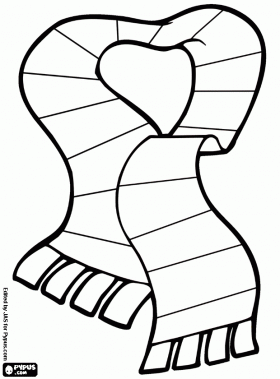 un manteau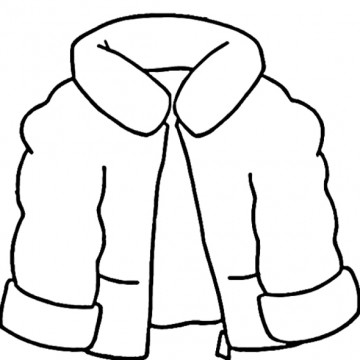 les 
mitaines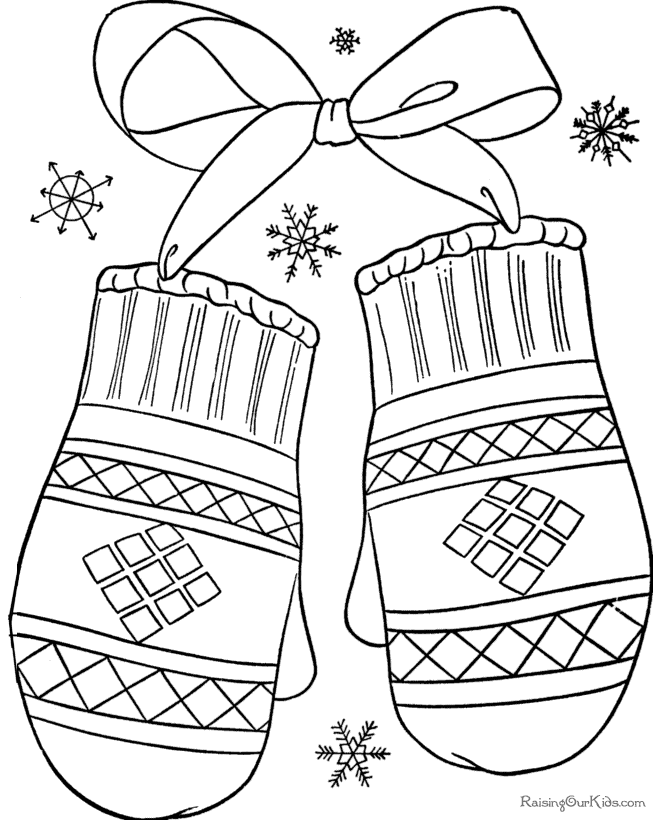 une tuque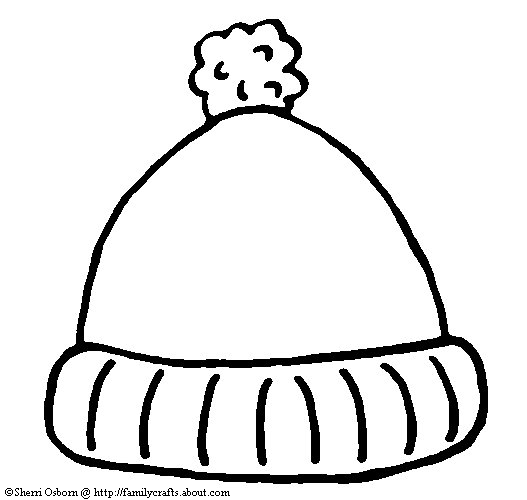 des gants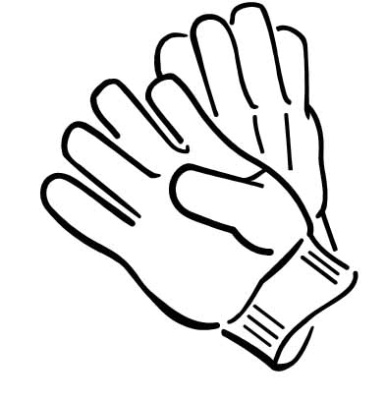 des bottes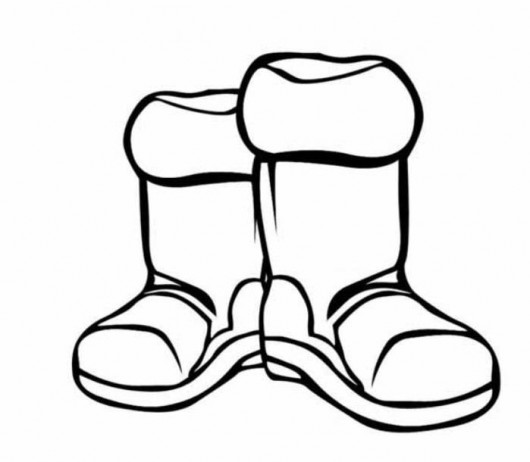 unepelle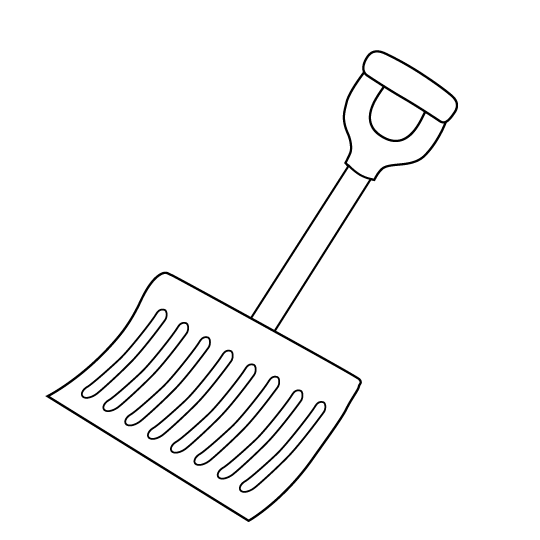 les patins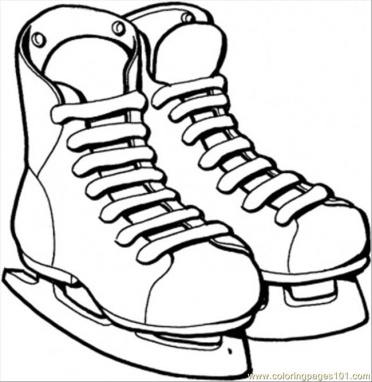 un flocon de neige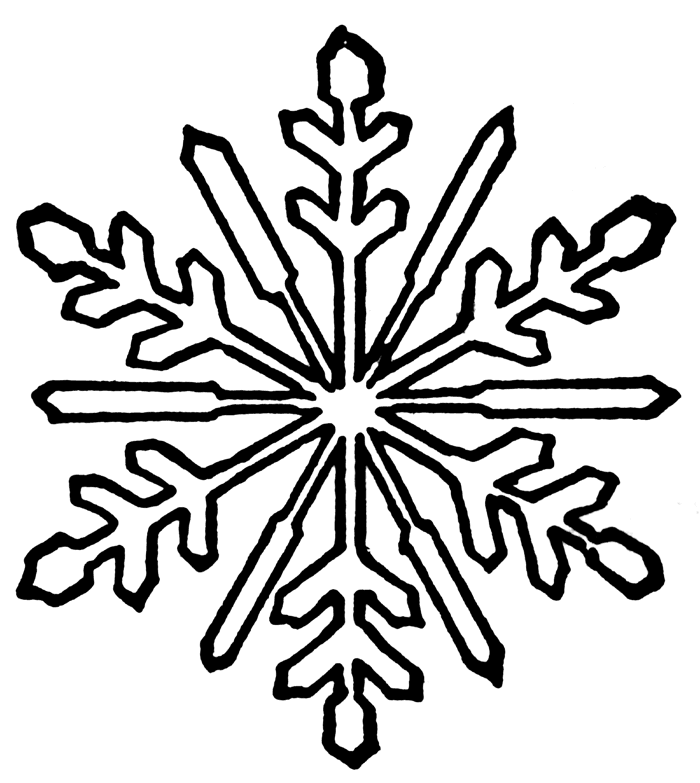 des chausettes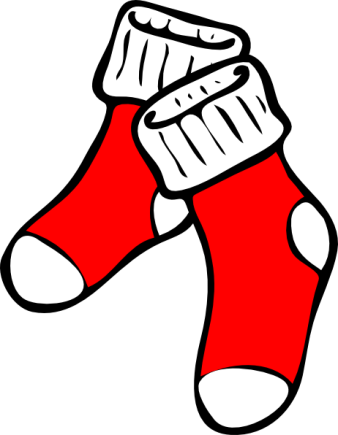 unhabit de neige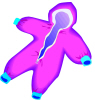 patiner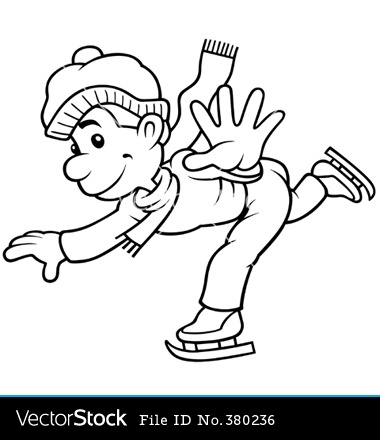 glisser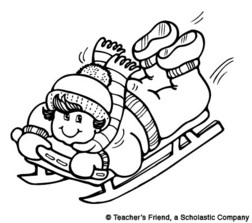 faire de la motoneige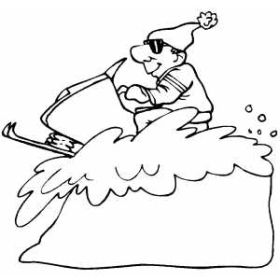 faire du ski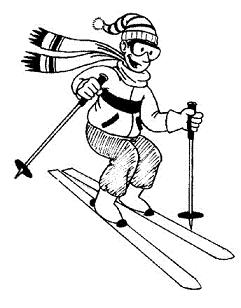 bâtir un bonhomme de neige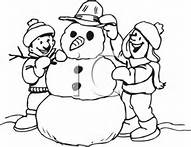 construire un fort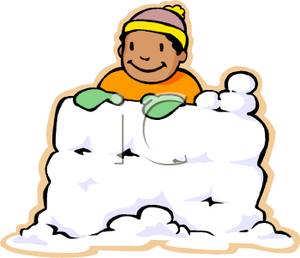 jouer au hockey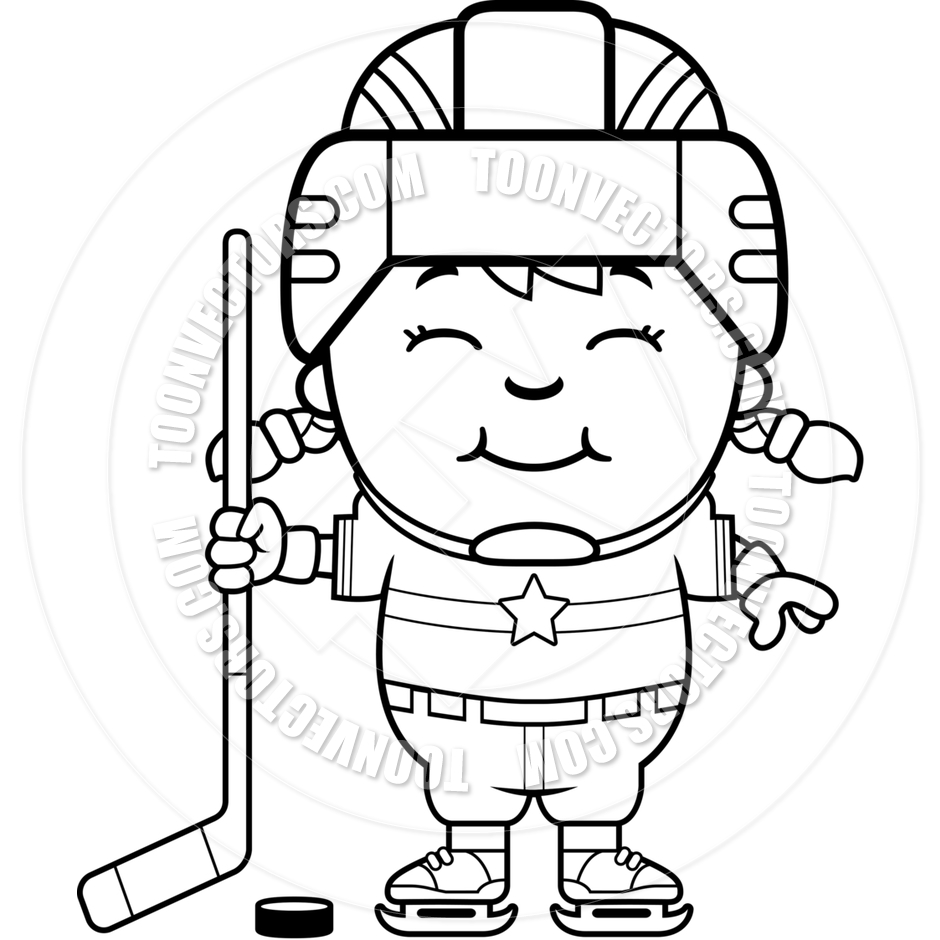 faire de la raquette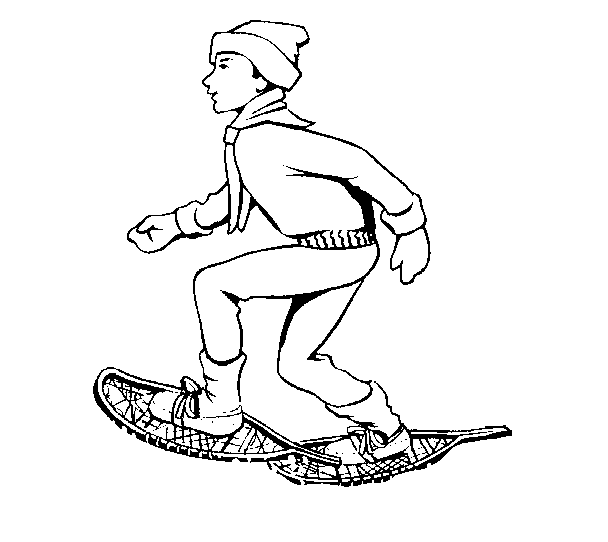 un traîneau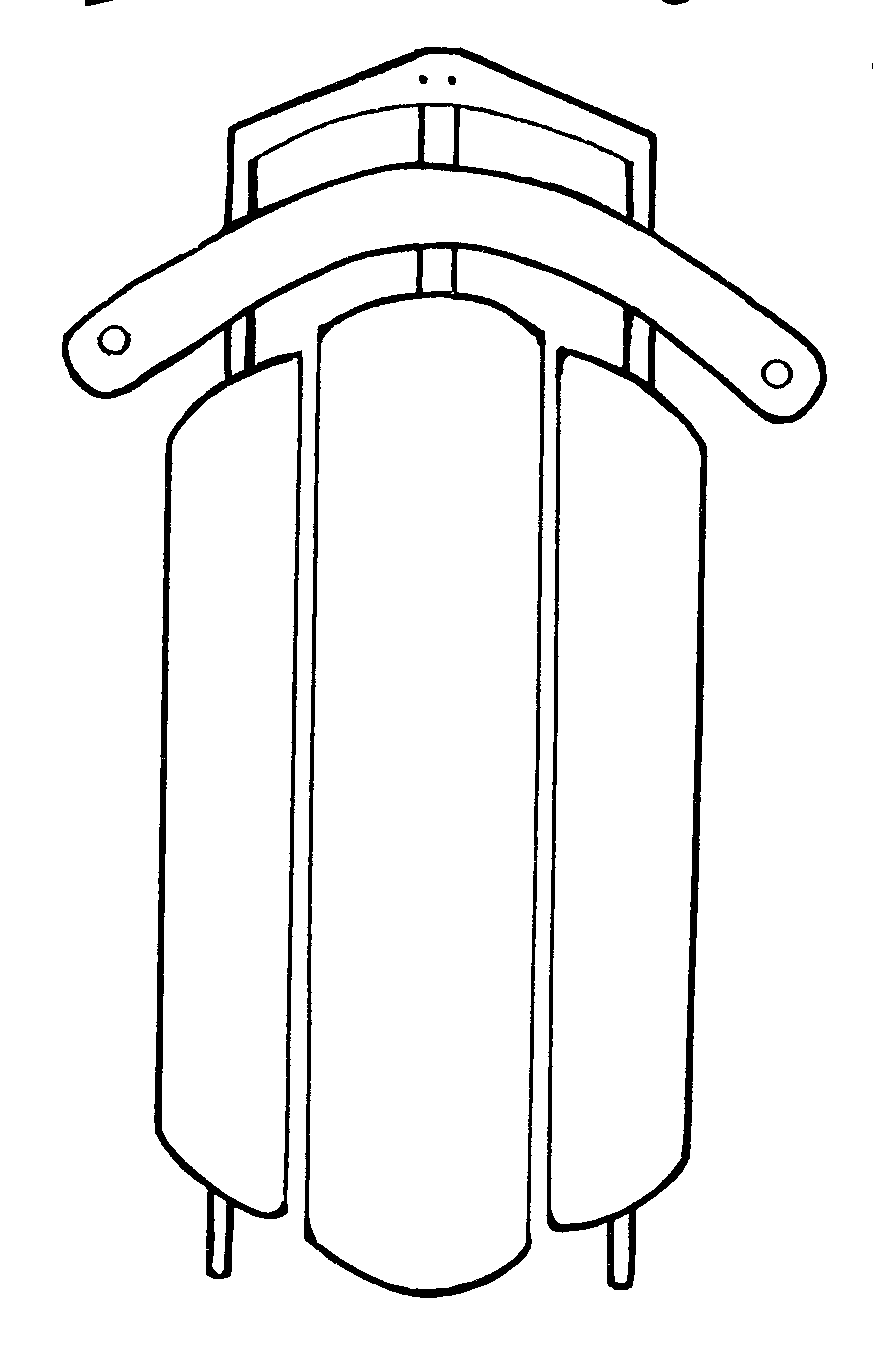 un bâton de hockey 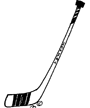 une tempête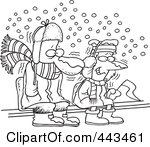 une boule de neige 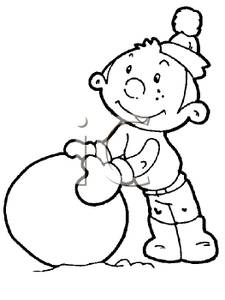 des raquettes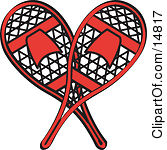 des skis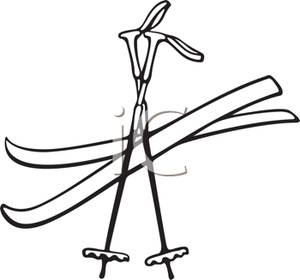 